** ضعي دائرة على التي شيرت  التى تكون مركبات ايونية فقط :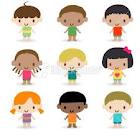 ** اشرحي الرابطة الايونية في احد هذه المركبات من حيث :  *** وضحي تمثيل لويس في مركب كلوريد النحاس ؟؟؟ 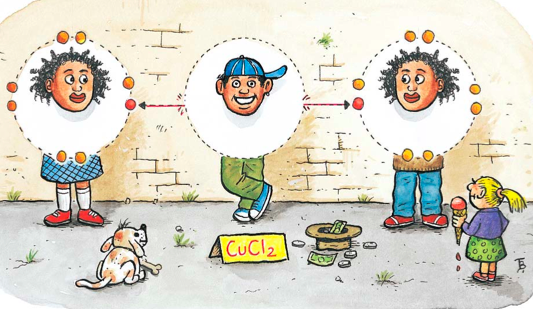 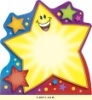 صيغة المركبالمعادله الكيميائية لتكون المركبالتوزيع الالكتروني للعناصرتمثيل لويسشحنة المركب الكلية